Gjøvik og Toten Astronomiske Forening og Kulturnettverket Innlandet – Opplandønsker velkommen tilSTJERNEKIKKINGPå Hågår på Eina.
Torsdag 5. mars 2020 kl. 18.00
Avreise fra Aktivitetshuset på Reinsvoll 17.30. Retur ca. 21.00. 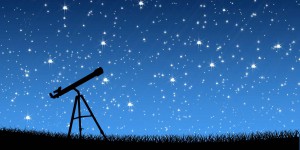 
Aktiviteter:StjernekikkingForedragBål med pølser, pinnebrød, kaffe og teTa med:Varme klær og skoDrikke (og mat hvis du ikke ønsker pølse og pinnebrød)TurkoppTilbudet er gratis. Oppgi om du trenger skyss ved påmelding.  Det tar ca. 15 min å gå fra parkeringsplassen.Påmelding til: larsove.berge@sykehuset-innlandet.no 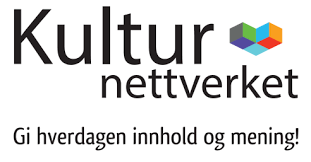 